             
 				 АДМИНИСТРАЦИЯ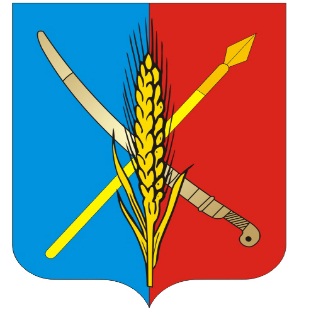 Васильево-Ханжоновского сельского поселенияНеклиновского района Ростовской областиПОСТАНОВЛЕНИЕс. Васильево-Ханжоновка   «12» ноября    2020  г.    						           № 33Об изменении назначения объекта капитального строительства, зданияВ соответствии со ст. 23 Жилищного кодекса Российской Федерации от 29 декабря 2004 г. N 188-ФЗ и заявления гр. Дубовского  Александра Ивановича, Администрация Васильево-Ханжоновского сельского поселения постановляет:Изменить объекту, с кадастровым номером 61:26:0080401:308, расположенному по адресу: х. Николаево-Козловский, ул. Степная, д 7 Неклиновский район, Ростовская область, общей площадью 182,6 кв.м., принадлежащего Дубовскому Александру Ивановичу. Назначение объекта с «нежилое» на «жилое».Контроль над исполнением постановления оставляю за собой.   Глава Администрации   Васильево-Ханжоновского   сельского поселения						  С.Н. Зацарная 